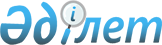 Об утверждении регламентов государственных услуг "Выдача разрешения иностранцам и лицам без гражданства на постоянное жительство в Республике Казахстан", "Выдача удостоверений лицам без гражданства и видов на жительство иностранцам, постоянно проживающим в Республике Казахстан", "Регистрация приема, восстановления и выхода из гражданства Республики Казахстан", "Присвоение и продление статуса беженца в Республике Казахстан"
					
			Утративший силу
			
			
		
					Приказ Министра внутренних дел Республики Казахстан от 30 мая 2015 года № 495. Зарегистрирован в Министерстве юстиции Республики Казахстан 10 июня 2015 года № 11632. Утратил силу приказом Министра внутренних дел Республики Казахстан от 30 марта 2020 года № 265.
      Сноска. Утратил силу приказом Министра внутренних дел РК от 30.03.2020 № 265 (вводится в действие по истечении десяти календарных дней после дня его первого официального опубликования).

      Сноска. Заголовок в редакции приказа Министра внутренних дел РК от 16.09.2019 № 799 (вводится в действие по истечении десяти календарных дней после дня его первого официального опубликования).
      В соответствии с подпунктом 2) статьи 10 Закона Республики Казахстан от 15 апреля 2013 года "О государственных услугах" ПРИКАЗЫВАЮ:
      1. Утвердить прилагаемые регламенты государственных услуг:
      1) "Выдача разрешения иностранцам и лицам без гражданства на постоянное жительство в Республике Казахстан" согласно приложению 1 к настоящему приказу;
      2) исключен приказом Министра внутренних дел РК от 30.03.2020 № 266 (вводится в действие по истечении десяти календарных дней после дня его первого официального опубликования);


      3) "Регистрация приема, восстановления и выхода из гражданства Республики Казахстан" согласно приложению 3 к настоящему приказу;
      4) "Присвоение и продление статуса беженца в Республике Казахстан" согласно приложению 4 к настоящему приказу";
      Сноска. Пункт 1 в редакции приказа Министра внутренних дел РК от 19.02.2019 № 136 (вводится в действие по истечении десяти календарных дней после дня его первого официального опубликования); с изменением, внесенным приказом Министра внутренних дел РК от 30.03.2020 № 266 (вводится в действие по истечении десяти календарных дней после дня его первого официального опубликования).


      2. Признать утратившими силу: 
      1) приказ Министра внутренних дел Республики Казахстан от 11 марта 2014 года № 152 "Об утверждении регламентов государственных услуг "Выдача удостоверений лицам без гражданства и видов на жительство иностранцам, постоянно проживающим в Республике Казахстан", "Регистрация и выдача разрешений иностранцам и лицам без гражданства на постоянное жительство в Республике Казахстан", "Регистрация приема и выхода из гражданства Республики Казахстан", "Присвоение и продление статуса беженца в Республике Казахстан" (зарегистрирован в Реестре государственной регистрации нормативных правовых актов за № 9320, опубликован в информационно-правовой системе "Әділет" от 23 июня 2014 года; "Казахстанская правда" № 121 (27742);
      2) приказ Министра внутренних дел Республики Казахстан от 23 июня 2014 года № 368 "О внесении изменения и дополнения в приказ Министра внутренних дел Республики Казахстан от 11 марта 2014 года № 152 "Об утверждении регламентов государственных услуг "Выдача удостоверений лицам без гражданства и видов на жительство иностранцам, постоянно проживающим в Республике Казахстан", "Регистрация и выдача разрешений иностранцам и лицам без гражданства на постоянное жительство в Республике Казахстан", "Регистрация приема и выхода из гражданства Республики Казахстан", "Присвоение и продление статуса беженца в Республике Казахстан" (зарегистрирован в Реестре государственной регистрации нормативных правовых актов за № 9625) "Юридическая газета" от 26.09.14 г. № 145 (2713); "Заң газеті" 26.09.14 ж. № 145 (2539).
      3. Департаменту миграционной полиции Министерства внутренних дел Республики Казахстан обеспечить:
      1) в установленном законодательством порядке государственную регистрацию настоящего приказа в Министерстве юстиции Республики Казахстан;
      2) в течение десяти календарных дней после государственной регистрации настоящего приказа в Министерстве юстиции Республики Казахстан направление его копии на официальное опубликование;
      3) размещение настоящего приказа на интернет-ресурсе Министерства внутренних дел Республики Казахстан.
      4. Контроль за исполнением настоящего приказа возложить на заместителя министра внутренних дел Республики Казахстан Тургумбаева Е.З. и Департамент миграционной полиции Министерства внутренних дел Республики Казахстан (Саинов С.С.).
      5. Настоящий приказ вводится в действие по истечении десяти календарных дней после дня его первого официального опубликования. Регламент государственной услуги
"Выдача разрешения иностранцам и лицам без гражданства на постоянное жительство в Республике Казахстан"
      Сноска. Заголовок в редакции приказа Министра внутренних дел РК от 19.02.2019 № 136 (вводится в действие по истечении десяти календарных дней после дня его первого официального опубликования). Глава 1. Общие положения
      Сноска. Заголовок главы 1 в редакции приказа Министра внутренних дел РК от 19.02.2019 № 136 (вводится в действие по истечении десяти календарных дней после дня его первого официального опубликования).
      1. Регламент государственной услуги "Выдача разрешения иностранцам и лицам без гражданства на постоянное жительство в Республике Казахстан" (далее – Регламент) разработан в соответствии со Стандартом государственной услуги "Выдача разрешения иностранцам и лицам без гражданства на постоянное жительство в Республике Казахстан" (далее – Стандарт), утвержденным приказом Министра внутренних дел Республики Казахстан от 7 апреля 2015 года № 315 (зарегистрирован в Реестре государственной регистрации нормативных правовых актов № 11203) и определяет процедуру выдачи разрешения иностранцам и лицам без гражданства на постоянное жительство в Республике Казахстан.
      Сноска. Пункт 1 в редакции приказа Министра внутренних дел РК от 19.02.2019 № 136 (вводится в действие по истечении десяти календарных дней после дня его первого официального опубликования).


      2. Государственная услуга оказывается территориальными подразделениями миграционной службы органов внутренних дел Республики Казахстан по адресам, указанным на интернет-ресурсе Министерства - www.mvd.gov.kz в разделе "О Министерстве", в подразделе "Веб-ресурсы структурных подразделений Министерства внутренних дел Республики Казахстан" (далее – услугодатель).
      Сноска. Пункт 2 в редакции приказа Министра внутренних дел РК от 24.01.2018 № 45 (вводится в действие по истечении десяти календарных дней после дня его первого официального опубликования).


      2-1. Прием заявления осуществляется, через:
      1) услугодателя;
      2) услугодателя в некоммерческом акционерном обществе "Государственная корпорация "Правительство для граждан" (далее – Государственная корпорация);
      Выдача результата осуществляется:
      1) услугодателем;
      2) через Государственную корпорацию.
      Сноска. Регламент дополнен пунктом 2-1 в соответствии с приказом Министра внутренних дел РК от 16.09.2019 № 799 (вводится в действие по истечении десяти календарных дней после дня его первого официального опубликования).


      3. Форма оказания государственной услуги: не автоматизированная.
      4. Результат оказания государственной услуги является выдача разрешения иностранцам и лицам без гражданства на постоянное жительство в Республике Казахстан (далее - разрешение) либо мотивированный ответ об отказе в оказании государственной услуги в случаях и по основаниям, предусмотренным пунктом 10 Стандарта.
      Форма предоставления результата оказания государственной услуги: бумажная.
      Сноска. Пункт 4 в редакции приказа Министра внутренних дел РК от 19.02.2019 № 136 (вводится в действие по истечении десяти календарных дней после дня его первого официального опубликования).

 Глава 2. Описание порядка действий структурных подразделений (работников) услугодателя в процессе оказания государственной услуги
      Сноска. Заголовок главы 2 в редакции приказа Министра внутренних дел РК от 19.02.2019 № 136 (вводится в действие по истечении десяти календарных дней после дня его первого официального опубликования).
      5. Основанием для начала процедуры (действия) по оказанию государственной услуги является обращение услугополучателя с перечнем необходимых документов, согласно пункту 9 Стандарта.
      6. Услугодатель проверяет полноту и правильность оформления представленных услугополучателем документов. Принятое заявление регистрирует в журнале учета лиц ходатайствующих о получении разрешения на постоянное проживание в Республике Казахстан с проставлением регистрационного номера на бланке заявления.
      7. Услугополучателю выдается талон согласно приложению 3 Стандарта. Глава 3. Описание порядка взаимодействия структурных подразделений (работников) услугодателя в процессе оказания государственной услуги
      Сноска. Заголовок главы 3 в редакции приказа Министра внутренних дел РК от 19.02.2019 № 136 (вводится в действие по истечении десяти календарных дней после дня его первого официального опубликования).
      8. В процессе оказания государственной услуги задействованы следующие структурно-функциональные единицы (далее – СФЕ):
      1) сотрудник отдела (отделения, группы) миграционной службы городского (районного) органа внутренних дел (далее – ГОРОВД);
      2) сотрудник Управления миграционной службы Департамента полиции областей, городов республиканского значения и столицы (далее – УМС ДП);
      3) начальник, заместитель начальника Департамента полиции (далее - ДП) либо ГОРОВД по месту рассмотрения материалов.
      Сноска. Пункт 8 в редакции приказа Министра внутренних дел РК от 16.09.2019 № 799 (вводится в действие по истечении десяти календарных дней после дня его первого официального опубликования).


      9. Описание последовательности процедур (действий) между структурными подразделениями (работниками) с указанием длительности каждой процедуры (действия):
      1) в случае предоставления услугополучателем полного пакета документов, услугодателем - в течение 30 минут выдается талон о приеме документов;
      2) в течение 7-ми календарных дней, услугодатель:
      формирует принятые материалы в отдельное учетное дело, со сроком постоянного хранения;
      направляет запрос в банковское учреждение на предмет подлинности документов о подтверждении платежеспособности; 
      по каналам Единой информационной системы "Беркут" направляет материалы на согласование с органами национальной безопасности;
      осуществляет проверку: 
      по учетам органов внутренних дел;
      по учетам Комитета по правовой статистике и специальным учетам Генеральной прокуратуры Республики Казахстан.
      Согласование направленных материалов государственными органами осуществляется в течение 30 календарных дней;
      3) после получения ответов от заинтересованных органов, услугодателем в течение 10-ти календарных дней выносится заключение о выдаче разрешения на постоянное жительство в Республике Казахстан либо мотивированный ответ об отказе в предоставлении государственной услуги по основаниям указанным в пункте 10 Стандарта;
      4) утверждение заключения о выдаче разрешения на постоянное жительство в Республике Казахстан либо мотивированного ответа об отказе начальником или его заместителем ДП, либо ГОРОВД в течение 7-ми календарных дней.
      5) письменное уведомление о принятом решении услугодателю направляется в течение 3 календарных дней.
      Сноска. Пункт 9 в редакции приказа Министра внутренних дел РК от 19.02.2019 № 136 (вводится в действие по истечении десяти календарных дней после дня его первого официального опубликования).


      10. Схема взаимосвязи между логической последовательностью административных действий в процессе оказания государственной услуги и СФЕ приведена в приложении 1 к настоящему регламенту.
      11. Подробное описание последовательности процедур (действий), взаимодействий структурных подразделений (работников) услугодателя в процессе оказания государственной услуги указаны в п. 9 к настоящему Регламенту и отражены в справочнике бизнес-процессов оказание государственной услуги согласно приложению 2 к настоящему Регламенту.
      12. Исключен приказом Министра внутренних дел РК от 16.09.2019 № 799 (вводится в действие по истечении десяти календарных дней после дня его первого официального опубликования).

 Глава 4. Описание порядка взаимодействия с Государственной корпорацией и (или) иными услугодателями, а также порядка использования информационных систем в процессе оказания государственной услуги.
      Сноска. Регламент дополнен главой 4 в соответствии с приказом Министра внутренних дел РК от 16.09.2019 № 799 (вводится в действие по истечении десяти календарных дней после дня его первого официального опубликования).
      12. В процессе оказания государственной услуги участвуют:
      услугополучатель;
      сотрудник ОМС;
      сотрудник УМС;
      работник государственной корпорации.
      13. Полная информация о порядке оказания государственной услуги и необходимых документах, а также образцы их заполнения располагаются на Интернет-ресурсах: Министерства - www.mvd.gov.kz в разделе "О Министерстве", подразделе "Веб-ресурсы структурных подразделений Министерства внутренних дел Республики Казахстан", Департаментов полиции областей, городов республиканского значения и столицы, а также в официальных источниках информации и на стендах, расположенных в подразделениях миграционной службы. Схема взаимосвязи между логической последовательностью административных действий в процессе оказания государственной услуги и СФЕ
      Сноска. Приложение 1 в редакции приказа Министра внутренних дел РК от 16.09.2019 № 799 (вводится в действие по истечении десяти календарных дней после дня его первого официального опубликования).
      Таблица 1.
      продолжение таблицы 1
      продолжение таблицы 1 Справочник бизнес-процессов оказания государственной услуги Регистрация и выдача разрешения иностранцам и лицам без гражданства на постоянное жительство в Республике Казахстан
      Сноска. Приложение 2 в редакции приказа Министра внутренних дел РК от 19.02.2019 № 136 (вводится в действие по истечении десяти календарных дней после дня его первого официального опубликования).
      Выдача разрешений иностранцам и лицам без гражданства на постоянное жительство в Республике Казахстан.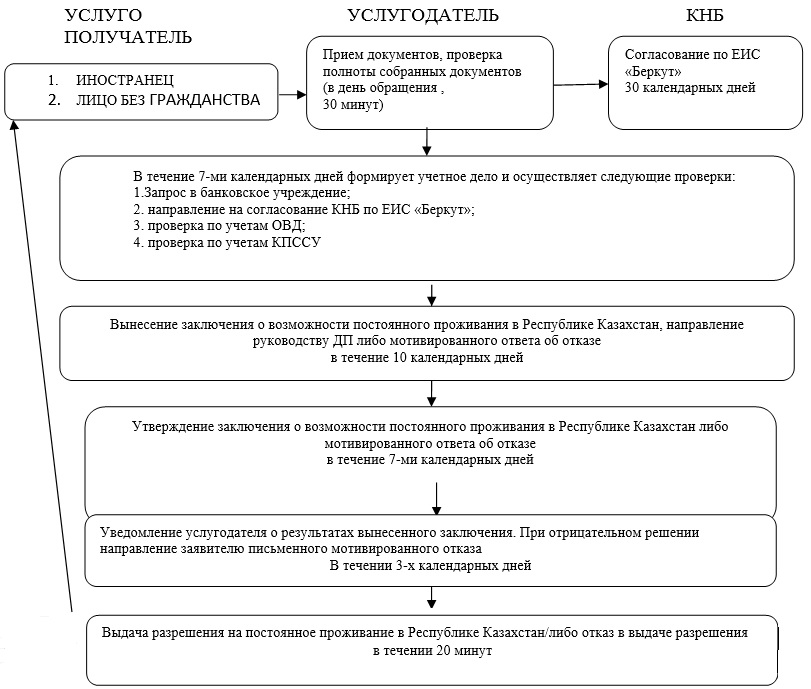  Регламент государственной услуги
"Выдача удостоверений лицам без гражданства и видов на
жительство иностранцам, постоянно проживающим в Республике
Казахстан"
      Сноска. Регламент исключен приказом Министра внутренних дел РК от 30.03.2020 № 266 (вводится в действие по истечении десяти календарных дней после дня его первого официального опубликования). Регламент государственной услуги
"Регистрация приема, восстановления и выхода из гражданства Республики Казахстан"
      Сноска. Заголовок в редакции приказа Министра внутренних дел РК от 19.02.2019 № 136 (вводится в действие по истечении десяти календарных дней после дня его первого официального опубликования). Глава 1. Общие положения
      Сноска. Заголовок главы 1 в редакции приказа Министра внутренних дел РК от 19.02.2019 № 136 (вводится в действие по истечении десяти календарных дней после дня его первого официального опубликования).
      1. Регламент государственной услуги "Регистрация приема, восстановления и выхода из гражданства Республики Казахстан" (далее - регламент) разработан в соответствии с подпунктом 2) статьи 10 Закона Республики Казахстан от 15 апреля 2013 года "О государственных услугах", Стандартом государственной услуги "Регистрация приема, восстановления и выхода из гражданства Республики Казахстан" (далее - Стандарт), утвержденным приказом Министра внутренних дел Республики Казахстан от 7 апреля 2015 года № 315 (зарегистрирован в Реестре государственной регистрации нормативных правовых актов № 11203) и определяет процедуру приема, восстановления и выхода из гражданства Республики Казахстан.
      Сноска. Пункт 1 в редакции приказа Министра внутренних дел РК от 19.02.2019 № 136 (вводится в действие по истечении десяти календарных дней после дня его первого официального опубликования).


      2. Государственная услуга оказывается территориальными подразделениями миграционной службы Министерства внутренних дел Республики Казахстан (далее - услугодатель) по адресам, указанным на интернет-ресурсе Министерства - www.mvd.gov.kz в разделе "О Министерстве", подразделе "Веб-ресурсы структурных подразделений Министерства внутренних дел Республики Казахстан".
      Сноска. Пункт 2 в редакции приказа Министра внутренних дел РК от 24.01.2018 № 45 (вводится в действие по истечении десяти календарных дней после дня его первого официального опубликования).


      3. Форма оказания государственной услуги: не автоматизированная.
      4. Результатом оказания государственной услуги является выдача заявителю справки о приеме, восстановления в гражданство Республики Казахстан, о выходе из гражданства Республики Казахстан по утвержденной форме согласно приложениям 1 и 2 к Стандарту либо мотивированный ответ об отказе в предоставлении государственной услуги по основаниям указанным в пункте 10 Стандарта.
      Сноска. Пункт 4 в редакции приказа Министра внутренних дел РК от 19.02.2019 № 136 (вводится в действие по истечении десяти календарных дней после дня его первого официального опубликования).

 Глава 2. Описание порядка действий структурных подразделений (работников) услугодателя в процессе оказания государственной услуги
      Сноска. Заголовок главы 2 в редакции приказа Министра внутренних дел РК от 19.02.2019 № 136 (вводится в действие по истечении десяти календарных дней после дня его первого официального опубликования).
      5. Основанием для начала процедуры (действия) по оказанию государственной услуги является обращение услугополучателя с перечнем необходимых документов, согласно пункту 9 Стандарта.
      6. В процессе оказания государственной услуги участвуют сотрудник отдела (отделения, группы) миграционной службы городского, районного, районного в городе, поселкового управления (отдела) органов внутренних дел.
      Сноска. Пункт 6 в редакции приказа Министра внутренних дел РК от 24.01.2018 № 45 (вводится в действие по истечении десяти календарных дней после дня его первого официального опубликования).


      7. Государственная услуга оказывается по месту постоянного регистрационного учета иностранца, лица без гражданства, гражданина Республики Казахстан (далее - услугополучатель).
      8. Прием документов, указанных в пункте 9 Стандарта в подразделениях миграционной службы осуществляется посредством "окон", на которых указывается фамилия, имя, отчество (при его наличии), должность инспектора миграционной службы.
      Сноска. Пункт 8 в редакции приказа Министра внутренних дел РК от 24.01.2018 № 45 (вводится в действие по истечении десяти календарных дней после дня его первого официального опубликования).

 Глава 3. Описание порядка взаимодействия структурных подразделений (работников) услугодателя в процессе оказания государственной услуги
      Сноска. Заголовок главы 3 в редакции приказа Министра внутренних дел РК от 19.02.2019 № 136 (вводится в действие по истечении десяти календарных дней после дня его первого официального опубликования).
      9. В процессе оказания государственной услуги участвуют следующие структурно-функциональные единицы (далее - СФЕ):
      1) сотрудник отдела (отделения, группы) миграционной службы городского, районного, районного в городе, поселкового управления (отдела) органов внутренних дел (далее - ГОРОВД);
      2) сотрудник Управления миграционной службы Департамента полиции областей, городов Алматы, Астаны и Шымкента (далее – УМС ДП);
      3) начальник, заместитель начальника Департамента полиции (далее - ДП);
      4) сотрудник Управления гражданства, иммиграции и противодействия незаконной миграции Комитета миграционной службы Министерства внутренних дел Республики Казахстан (далее - КМС).
      Сноска. Пункт 9 в редакции приказа Министра внутренних дел РК от 19.02.2019 № 136 (вводится в действие по истечении десяти календарных дней после дня его первого официального опубликования).


      10. Схема, взаимосвязи между логической последовательностью административных действий в процессе оказания государственной услуги и СФЕ приведена в приложении 1 к настоящему регламенту.
      11. Подробное описание последовательности процедур (действий), взаимодействий структурных подразделений (работников) услугодателя в процессе оказания государственной услуги отражены в справочнике бизнес-процессов оказание государственной услуги согласно приложению 2 к настоящему Регламенту.
      12. Полная информация о порядке оказания государственной услуги и необходимых документах, а также образцы их заполнения располагаются на Интернет-ресурсах: Министерства - www.mvd.gov.kz в разделе "О Министерстве", подразделе "Веб-ресурсы структурных подразделений Министерства внутренних дел Республики Казахстан", Департаментов полиции областей, городов республиканского значения и столицы, а также в официальных источниках информации и на стендах, расположенных в подразделениях миграционной службы.
      Сноска. Пункт 12 в редакции приказа Министра внутренних дел РК от 16.09.2019 № 799 (вводится в действие по истечении десяти календарных дней после дня его первого официального опубликования).

 Схема взаимосвязи между логической последовательностью административных действий в процессе оказания государственной услуги и СФЕ
      Сноска. Приложение 1 в редакции приказа Министра внутренних дел РК от 19.02.2019 № 136 (вводится в действие по истечении десяти календарных дней после дня его первого официального опубликования).
      Вариант 1. Рассмотрение вопросов приема, восстановления в гражданство Республики Казахстан и выхода из гражданства Республики Казахстан.
      Таблица 1. Описание действий СФЕ Основной процесс.
      Продолжение таблицы 1
      Продолжение таблицы 1
      Продолжение таблицы 1
      Вариант 2. Рассмотрение вопросов приема в гражданство Республики Казахстан граждан Республики Беларусь, Кыргызской Республики, Российской Федерации и оралманов, принимающих гражданство в упрощенном (регистрационном) порядке.
      Таблица 2. Описание действий СФЕ Основной процесс.
      Продолжение таблицы 2
      Продолжение таблицы 2
      Варианты использования 
      Вариант 1. Рассмотрение вопросов приема в гражданство Республики Казахстан и выхода из гражданства Республики Казахстан.
      Таблица 3. Основной процесс – принятие положительного решения по вопросу приема, восстановления и выхода из гражданства Республики Казахстан
      Основной процесс (ход, поток работ)
      Вариант 2. Рассмотрение вопросов приема, в гражданство Республики Казахстан граждан Республики Беларусь, Кыргызской Республики, Российской Федерации и оралманов, принимающих гражданство в упрощенном порядке
      Таблица 4. Основной процесс – принятие положительного решения по вопросу приема в гражданство в упрощенном порядке
      Таблица 5. Альтернативный процесс - принятие отрицательного решения о приеме, восстановления в гражданство Республики Казахстан
      Основной процесс (ход, поток работ)
      Сноска. Текст в правом верхнем углу приложения 2 в редакции приказа Министра внутренних дел РК от 16.09.2019 № 799 (вводится в действие по истечении десяти календарных дней после дня его первого официального опубликования). Справочник бизнес-процессов оказания государственной услуги "Регистрация приема и выхода из гражданства Республики Казахстан"

      Сноска. Приложение 2 в редакции приказа Министра внутренних дел РК от 19.02.2019 № 136 (вводится в действие по истечении десяти календарных дней после дня его первого официального опубликования).


       Вариант первый: Регистрация приема, восстановления и выхода из гражданства Республики Казахстан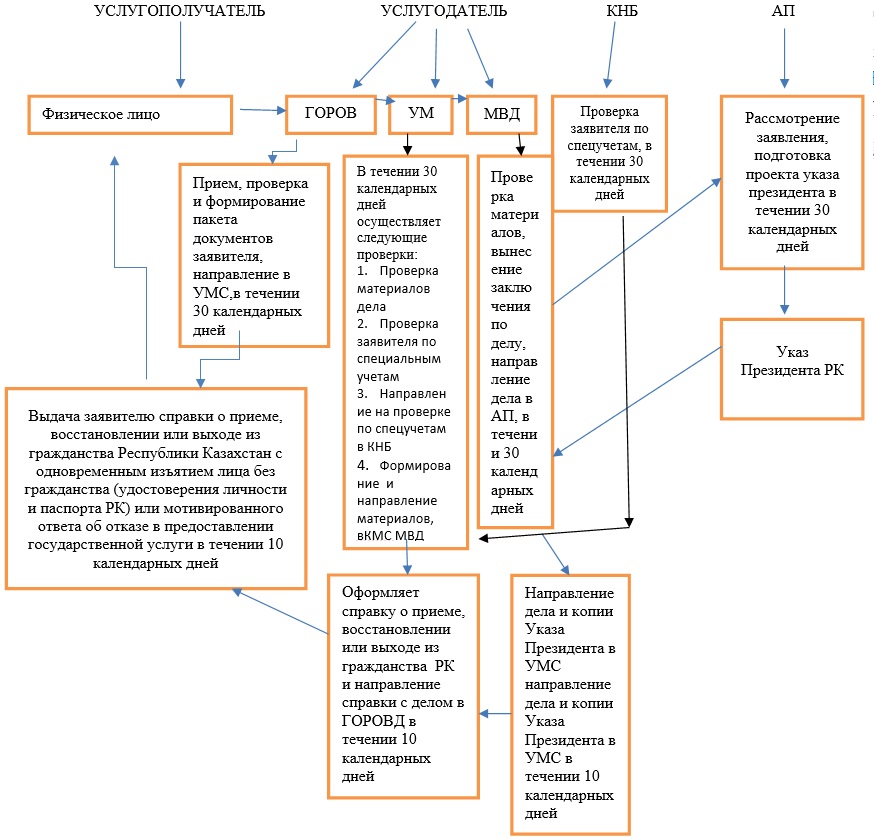 
      Вариант второй: Регистрация приема в гражданство Республики Казахстан граждан Республики Беларусь, Кыргызской Республики, Российской Федерации и оралманов, принимающих гражданство в упрощенном (регистрационном порядке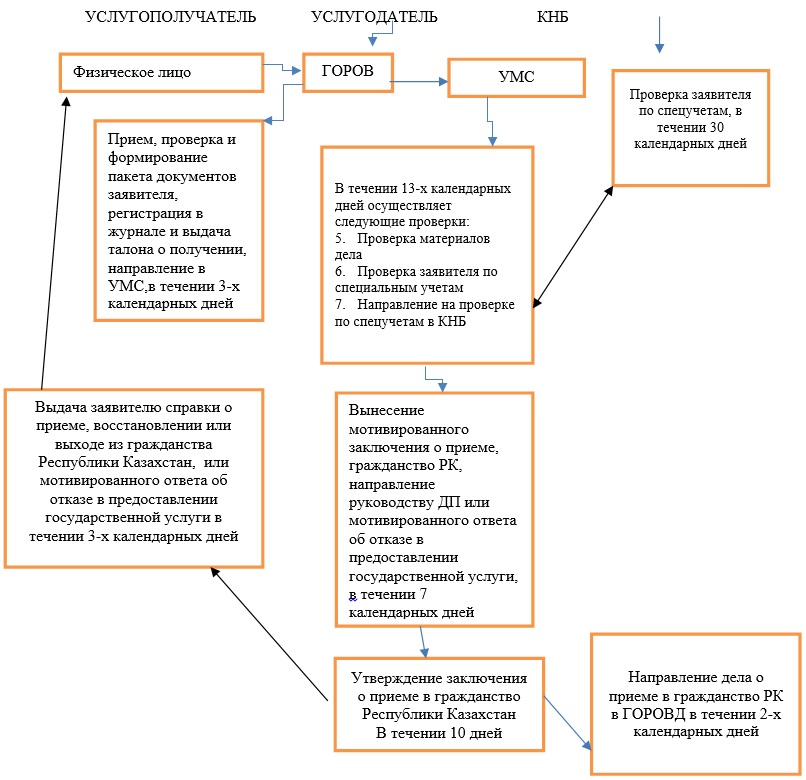  Регламент государственной услуги
"Присвоение и продление статуса беженца в Республике Казахстан"
Глава 1. Общие положения
      Сноска. Заголовок главы 1 в редакции приказа Министра внутренних дел РК от 19.02.2019 № 136 (вводится в действие по истечении десяти календарных дней после дня его первого официального опубликования).
      1. Регламент государственной услуги "Присвоение и продление статуса беженца в Республике Казахстан" (далее – Регламент) разработан в соответствии со Стандартом государственной услуги "Присвоение и продление статуса беженца в Республике Казахстан" (далее – Стандарт), утвержденным приказом Министра внутренних дел Республики Казахстан от 7 апреля 2015 года № 315 (зарегистрирован в Реестре государственной регистрации нормативных правовых актов Республики Казахстан 27 мая 2015 года № 11203) и определяет процедуру присвоение и продление статуса беженца в Республике Казахстан.
      2. Государственная услуга оказывается территориальными подразделениями миграционной службы Министерства внутренних дел Республики Казахстан (далее - услугодатель). по адресам, указанным на интернет-ресурсе Министерства - www.mvd.gov.kz в разделе "О Министерстве", подразделе "Веб-ресурсы структурных подразделений Министерства внутренних дел Республики Казахстан".
      Сноска. Пункт 2 в редакции приказа Министра внутренних дел РК от 24.01.2018 № 45 (вводится в действие по истечении десяти календарных дней после дня его первого официального опубликования).


      3. Форма оказания государственной услуги – бумажная.
      4. Результат оказания государственной услуги – присвоение статуса беженца и выдача удостоверения беженца, продление статуса беженца в предоставлении государственный услуги иностранцам, лицам без гражданства в Республике Казахстан либо мотивированный отказ в предоставлении государственной услуги по основаниям, указанным в пункте 10 Стандарта.
      Форма предоставления результата оказания государственной услуги: бумажная. Глава 2. Описание порядка действий структурных подразделений (работников) услугодателя в процессе оказания государственной услуги
      Сноска. Заголовок главы 2 в редакции приказа Министра внутренних дел РК от 19.02.2019 № 136 (вводится в действие по истечении десяти календарных дней после дня его первого официального опубликования).
      5. Прием документов услугодателем осуществляется посредством "окон", на которых указывается фамилия, имя, отчество (при его наличии) и должность сотрудника миграционной службы.
      Сноска. Пункт 5 в редакции приказа Министра внутренних дел РК от 24.01.2018 № 45 (вводится в действие по истечении десяти календарных дней после дня его первого официального опубликования).


      6. Основанием для начала процедуры (действия) по оказанию государственной услуги является наличие ходатайство о присвоении (продлении) статуса беженца услугополучателя с прилагаемыми документами (далее – ходатайства) согласно пункту 9 Стандарта, поданного услугодателю на бумажном носителе.
      7. Содержание каждой процедуры (действия), входящих в состав процесса оказания государственной услуги, длительность выполнения:
      1) проверка исполнителем заявления на достоверность указанных в нем сведений, а также соответствие перечню, указанному в пункте 9 стандарта в течение двадцати минут;
      2) регистрация исполнителем заявления на получение государственной услуги в канцелярии услугодателя в течение десяти минут;
      3) выбор руководством услугодателя ответственного исполнителя в течение десяти минут;
      4) направление исполнителем материалов по предоставлению статуса беженца в Республике Казахстан для согласования в территориальные подразделения Комитета национальной безопасности Республики Казахстан (далее – ДКНБ) в течение пяти рабочих дней;
      5) присвоение статуса беженца и выдача удостоверения беженца, продление статуса беженца либо мотивированный отказ в предоставлении государственной услуги на основании решение Комиссии в течение девяносто рабочего дня;
      6) уведомление услугодателем услугополучателя о принятом решении в течении четырех рабочих дней;
      7) выдача услугополучателю удостоверения беженца в течение четырех рабочего дня. Глава 3. Описание взаимодействия структурных подразделений (работников) услугодателя в процессе оказания государственной услуги
      Сноска. Заголовок главы 3 в редакции приказа Министра внутренних дел РК от 19.02.2019 № 136 (вводится в действие по истечении десяти календарных дней после дня его первого официального опубликования).
      9. Перечень структурных подразделений (работников) услугодателя и государственных органов, которые участвуют в процессе оказания государственной услуги:
      1) работник канцелярии услугодателя;
      2) исполнитель, который осуществляет прием документов от услугополучателя;
      3) ответственный исполнитель, который рассматривает и направляет запрос в ДКНБ;
      4) начальник услугодателя;
      5) сотрудники ДКНБ1
      10. Описание последовательности процедур (действий) между структурными подразделениями (работниками) с указанием длительности каждой процедуры (действия):
      1) регистрация в день поступления ходатайства на получение государственной услуги, поступившего на бумажном носителе;
      2) проверка полноты и достоверности представленных документов в день получения документов услугополучателя;
      3) направление запроса в ДКНБ для согласования в случае полноты и достоверности, представленных документов в течении пяти рабочих дней после получения документов от услугополучателя;
      4) обработка исполнителем дело на расмотрение Комиссии;
      5) Схема, отражающая взаимосвязь между логической последовательностью административных действий в процессе оказания государственной услуги и СФЕ приведена в 1 к настоящему регламенту.
      11. Полная информация о порядке оказания государственной услуги и необходимых документах, а также образцы их заполнения располагаются на Интернет-ресурсах: Министерства - www.mvd.gov.kz в разделе "О Министерстве", подразделе "Веб-ресурсы структурных подразделений Министерства внутренних дел Республики Казахстан", Департаментов полиции областей, городов республиканского значения и столицы, а также в официальных источниках информации и на стендах, расположенных в подразделениях миграционной службы.
      Сноска. Пункт 11 в редакции приказа Министра внутренних дел РК от 16.09.2019 № 799 (вводится в действие по истечении десяти календарных дней после дня его первого официального опубликования).


      Сноска. Приложение 1 в редакции приказа Министра внутренних дел РК от 24.01.2018 № 45 (вводится в действие по истечении десяти календарных дней после дня его первого официального опубликования). Схема взаимосвязи между логической последовательностью административных действий в процессе оказания государственной услуги и СФЕ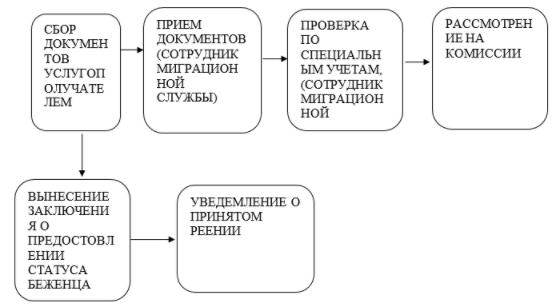 
      Сноска. Приложение 2 в редакции приказа Министра внутренних дел РК от 24.01.2018 № 45 (вводится в действие по истечении десяти календарных дней после дня его первого официального опубликования). Справочник
бизнес-процессов оказания государственной услуги Присвоение и продление статуса беженца в Республике Казахстан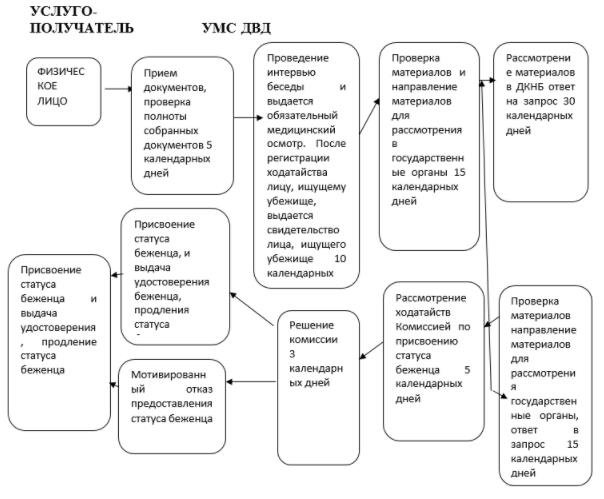 
					© 2012. РГП на ПХВ «Институт законодательства и правовой информации Республики Казахстан» Министерства юстиции Республики Казахстан
				
Министр внутренних дел
Республики Казахстан
генерал-полковник полиции
К. КасымовПриложение 1
к приказу Министра внутренних дел
Республики Казахстан
от 30 мая 2015 года № 495Приложение 1
к Регламенту государственной услуги
"Выдача разрешений
иностранцам и лицам без
гражданства на постоянное
жительство в Республике Казахстан"
Действия основного процесса (хода, потока работ)
Действия основного процесса (хода, потока работ)
Действия основного процесса (хода, потока работ)
Действия основного процесса (хода, потока работ)
1
№ действия (хода, потока работ)
1
2
2
Наименование СФЕ
ОВД, Государственная корпорация
ОВД, Государственная корпорация
3
Наименование действия (процесса, процедуры, операции) и их описание
Прием и проверка пакета документов заявителя
Формирование дела и направление его в УМС
4
Форма завершения (данные, документ, организационно-распорядительное решение)
Регистрация в журнале и выдача талона о получении
Сопроводительное письмо
5
Сроки исполнения
30 минут
3 дня
Действия основного процесса (хода, потока работ)
Действия основного процесса (хода, потока работ)
Действия основного процесса (хода, потока работ)
Действия основного процесса (хода, потока работ)
Действия основного процесса (хода, потока работ)
1
3
4
5
6
2
УМС
ДКНБ
УКПССУ
УМС
3
Проверка в ДКНБ посредством Единой информационной системы "Беркут" в подсистеме "Беркут-МВД" и УКПССУ
Согласование материалов 
Проверка заявителя по специальным учетам
Вынесение мотивированного заключения о возможности постоянного проживания в Республике Казахстан, направление руководству ДП
4
Посылка запроса
Ответ в УМС посредством Единой информационной системы "Беркут" в подсистеме "Беркут-МВД"
Ответ в УМС
Мотивированное заключение
5
3 дня
30 дней
15 дней
7 дней
Действия основного процесса (хода, потока работ)
Действия основного процесса (хода, потока работ)
Действия основного процесса (хода, потока работ)
Действия основного процесса (хода, потока работ)
Действия основного процесса (хода, потока работ)
1
7
8
9
10
2
Руководство ДП
УМС
ОВД, Государственная корпорация
ОВД, Государственная корпорация
3
Проверка материалов дела, утверждение заключения о возможности постоянного проживания в Республике Казахстан
Уведомление заявителя о результатах вынесенного заключения.

При отрицательном решении направление заявителю письменного мотивированного отказа
Выдается разрешение на постоянное проживание в Республике Казахстан/либо отказ в выдаче разрешения
Постановка на регистрационный учет
4
Утверждение заключения
Уведомление заявителя
Выдача разрешения 
Регистрация посредствам информационной системы "Регистрационный пункт "Документирование и регистрация иностранцев"
5
10 дней
3 дня
10 минут
10 минутПриложение 2
к регламенту государственной услуги
"Выдача разрешений
иностранцам и лицам без гражданства
на постоянное жительство
в Республике Казахстан"Приложение 2
к приказу Министра внутренних дел
Республики Казахстан
от 30 мая 2015 года № 495Приложение 3
к приказу Министра внутренних дел
Республики Казахстан
от 30 мая 2015 года № 495Приложение 1
к регламенту государственной услуги
"Регистрация приема, восстановления
 и выхода из гражданства 
Республики Казахстан"
Действия основного процесса (хода, потока работ)
Действия основного процесса (хода, потока работ)
Действия основного процесса (хода, потока работ)
Действия основного процесса (хода, потока работ)
1
№ действия (хода, потока работ)
1
2
2
Наименование СФЕ
ГОРОВД
ГОРОВД
3
Наименование действия (процесса, процедуры, операции) и их описание
Прием и проверка пакета документов заявителя
Формирование дела и направление его в УМС
4
Форма завершения (данные, документ, организационно-распорядительное решение)
Регистрация в журнале и выдача справки о получении
Сопроводительное письмо
5
Сроки исполнения
30 минут
30 календарных дней
Действия основного процесса (хода, потока работ)
Действия основного процесса (хода, потока работ)
Действия основного процесса (хода, потока работ)
Действия основного процесса (хода, потока работ)
Действия основного процесса (хода, потока работ)
1
3
4
5
6
2
УМС
ДКНБ
УКПССУ
УМС
3
Проверка материалов дела, направление запросов в ДКНБ и УКПССУ
Проверка заявителя по специальным учетам
Проверка заявителя по специальным учетам
Формирование материалов, направление дела в КМС
4
Посылка запроса
Ответ в УМС
Ответ в УМС
Сопроводительное письмо
5
10 календарных дней
30 календарных дней
10 календарных дней
10 календарных дней
Действия основного процесса (хода, потока работ)
Действия основного процесса (хода, потока работ)
Действия основного процесса (хода, потока работ)
Действия основного процесса (хода, потока работ)
Действия основного процесса (хода, потока работ)
1
7
8
9
10
2
КМС
АП
КМС
УМС
3
Проверка материалов, вынесение заключения по делу, направление дела в АП
Рассмотрение заявления, подготовка проекта Указа Президента
Направление дела и копии Указа Президента в УМС
Оформляет справку о приеме, восстановления или выходе из гражданства Республики Казахстан и направление справки с делом в ГОРОВД
4
Сопроводительное письмо
Указ Президента
Сопроводительное письмо
Сопроводительное письмо
5
30 календарных дней
30 календарных дней
10 календарных дней
10 календарных дней
Действия основного процесса (хода, потока работ)
Действия основного процесса (хода, потока работ)
Действия основного процесса (хода, потока работ)
1
11
12
2
ГОРОВД
ГОРОВД
3
Уведомление заявителя о результатах рассмотрения заявления
Выдача заявителю справки о приеме, восстановления или выходе из гражданства Республики Казахстан с одновременным изъятием национального паспорта, удостоверения лица без гражданства (удостоверения личности и паспорта Республики Казахстан) или мотивированного ответа об отказе в предоставлении государственной услуги
4
Уведомление заявителя
5
10 календарных дней
10 минут
Действия основного процесса (хода, потока работ)
Действия основного процесса (хода, потока работ)
Действия основного процесса (хода, потока работ)
Действия основного процесса (хода, потока работ)
1
№ действия (хода, потока работ)
1
2
2
Наименование СФЕ
ГОРОВД
ГОРОВД
3
Наименование действия (процесса, процедуры, операции) и их описание
Прием и проверка пакета документов заявителя
Формирование дела и направление его в УМС
4
Форма завершения (данные, документ, организационно-распорядительное решение)
Регистрация в журнале и выдача талона о получении
Сопроводительное письмо
5
Сроки исполнения
10 минут
3 календарных дня
Действия основного процесса (хода, потока работ)
Действия основного процесса (хода, потока работ)
Действия основного процесса (хода, потока работ)
Действия основного процесса (хода, потока работ)
Действия основного процесса (хода, потока работ)
1
3
4
5
6
2
УМС
ДКНБ
УКПССУ
УМС
3
Проверка материалов дела, направление запросов в ДКНБ и УПССУ
Проверка заявителя по специальным учетам
Проверка заявителя по специальным учетам
Вынесение мотивированного заключения о приеме, восстановления в гражданство Республики Казахстан, направление руководству ДП или мотивированного ответа об отказе в предоставлении государственной услуги
4
Посылка запроса
Ответ в УМС
Ответ в УМС
Мотивированное заключение
5
3 календарных дня
30 календарных дней
10 календарных дней
7 календарных дней
Действия основного процесса (хода, потока работ)
Действия основного процесса (хода, потока работ)
Действия основного процесса (хода, потока работ)
Действия основного процесса (хода, потока работ)
Действия основного процесса (хода, потока работ)
1
7
8
9
10
2
Руководство ДП
УМС
ГОРОВД
ГОРОВД
3
Проверка материалов дела, утверждение заключения о приеме в гражданство Республике Казахстан
Направление дела о приеме в гражданство Республики Казахстан в ГОРОВД
Уведомление заявителя о результатах вынесенного заключения. При отрицательном решении направление заявителю письменного мотивированного отказа
Выдача заявителю справки о приеме, восстановления или выходе из гражданства Республики Казахстан с одновременным изъятием национального паспорта или мотивированного ответа об отказе в предоставлении государственной услуги
4
Утвержденное заключение
Сопроводительное письмо
Уведомление заявителя
5
10 календарных дней
2 календарных дня
3 календарных дня
10 минут
Основной процесс (ход, поток работ)
Основной процесс (ход, поток работ)
ГОРОВД
УМС
1. Прием и проверка пакета документов заявителя
3. Проверка материалов дела, направление запросов в ДКНБ и УКПССУ
2. Формирование дела и направление его в УМС
6. Формирование материалов, направление дела в КМС
11. Уведомление заявителя о результатах вынесенного заключения
10. Оформление справки о приеме, восстановления или выходе из гражданства Республики Казахстан и направление справки с делом в ГОРОВД
Выдача заявителю справки о приеме или выходе из гражданства Республики Казахстан с одновременным изъятием национального паспорта, удостоверения лица без гражданства (удостоверения личности и паспорта Республики Казахстан)
ДКНБ
УКПССУ
4. Проверка заявителя по специальным учетам
5. Проверка заявителя по специальным учетам
Основной процесс (ход, поток работ)
Основной процесс (ход, поток работ)
КМС
АП
7. Проверка материалов, вынесение заключения по делу, направление дела в АП
8. Рассмотрение заявления, подготовка проекта Указа Президента
9. Направление дела и копии Указа Президента в УМС
Основной процесс (ход, поток работ)
Основной процесс (ход, поток работ)
Основной процесс (ход, поток работ)
Основной процесс (ход, поток работ)
ГОРОВД
УМС
УМС
Руководство ДП
1. Прием и проверка пакета документов заявителя
3. Проверка материалов дела, направление запросов в ДКНБ и УПССУ
3. Проверка материалов дела, направление запросов в ДКНБ и УПССУ
7. Проверка материалов дела, утверждение заключения о приеме в гражданство Республики Казахстан
2. Формирование дела и направление его в УМС
6. Вынесение мотивированного заключения о приеме, в гражданство Республики Казахстан, направление руководству ДП
6. Вынесение мотивированного заключения о приеме, в гражданство Республики Казахстан, направление руководству ДП
9. Уведомление заявителя о результатах вынесенного заключения.
8. Направление дела о приеме, в гражданство Республики Казахстан в ГОРОВД
8. Направление дела о приеме, в гражданство Республики Казахстан в ГОРОВД
10. Выдача заявителю справки о приеме в гражданства Республики Казахстан с одновременным изъятием национального паспорта
Основной процесс (ход, поток работ)
Основной процесс (ход, поток работ)
Основной процесс (ход, поток работ)
Основной процесс (ход, поток работ)
ДКНБ
ДКНБ
УКПССУ
УКПССУ
4. Проверка заявителя по специальным учетам
4. Проверка заявителя по специальным учетам
5. Проверка заявителя по специальным учетам
5. Проверка заявителя по специальным учетам
Альтернативный процесс (ход, поток работ)
Альтернативный процесс (ход, поток работ)
Альтернативный процесс (ход, поток работ)
ГОРОВД
УМС
Руководство ДП
1. Прием и проверка пакета документов заявителя
3. Проверка материалов дела, направление запросов в ДКНБ и УПССУ
7. Проверка материалов дела, утверждение заключения об отказе в приеме, восстановления в гражданство Республики Казахстан
2. Формирование дела и направление его в УМС
6. Вынесение мотивированного заключения об отказе в приеме, восстановления в гражданство Республики Казахстан, направление руководству ДП
9. Уведомление заявителя о результатах вынесенного заключения.
8. Направление дела по приему в гражданство Республики Казахстан в ГОРОВД
10. Направление заявителю письменного мотивированного отказа
ДКНБ
УКПССУПриложение № 2 к регламенту
государственной услуги
"Регистрация приема,
восстановления и выхода из
гражданства Республики Казахстан"Приложение 4
к приказу Министра внутренних дел
Республики Казахстан
от 30 мая 2015 года № 495Приложение 1
к регламенту государственной
услуги "Присвоение и продление
статуса беженца в
Республике Казахстан"Приложение 2
к регламенту государственной
услуги "Присвоение и продление
статуса беженца в
Республике Казахстан"